VocabularyWstaw brakujące litery w nazwach przedmiotów. Wykorzystaj wyrazy 
z ramki. Dwa wyrazy pozostaną niewykorzystane.GrammarZakreśl właściwą formę czasownika have got.	She’ve got / ’s got a pet spider. 1	We’s got / ’ve got a new teacher.2	I haven’t got / hasn’t got a camera.3	My friends have got / has got bikes.4	You’s got / ’ve got a small family.5	My teacher hasn’t got / haven’t got a diary.Uzupełnij pytania i krótkie odpowiedzi. Wstaw have, haven’t, has lub hasn’t.	_Has_Nina got a dog? Yes, she has.1	Have your mum and dad got a blue car? No, they __________.2	Has Tina got a diary? Yes, she __________.3	__________ you got any pets? Yes, I have.4	Have the children got pencils? Yes, they __________.5	Has Dan’s mum got an MP3 player? No, she __________.ReadingPrzeczytaj tekst. Zaznacz odpowiednio T (prawda) lub F (fałsz).		T	F	Helena is at school in England.		1	Helena’s good at Science and Maths.		2	Her favourite possession is a necklace.		3	Helena has got lots of football cards.		 4	Adam’s favourite possession is a poster.		5	Helena and Adam have got a horse.
Its name is Timmy.		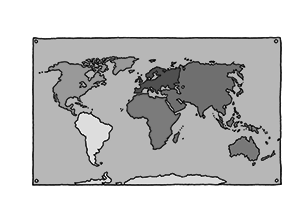 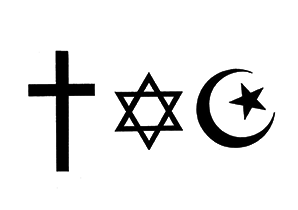 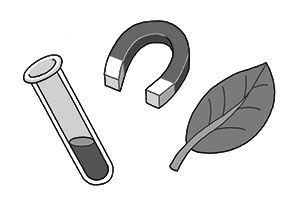 G e o g r a p h y__ __S c __ __ n __ e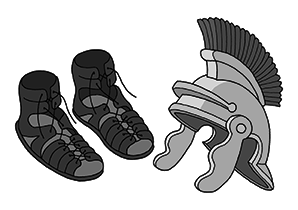 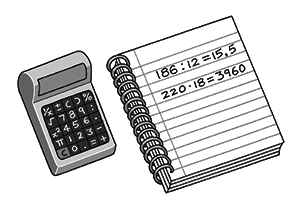 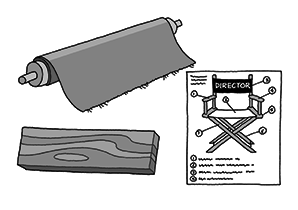 H __ __ t __ __ yM __ __ __ s__ __5555